Jour 3 – LANGAGE ORAL– SG  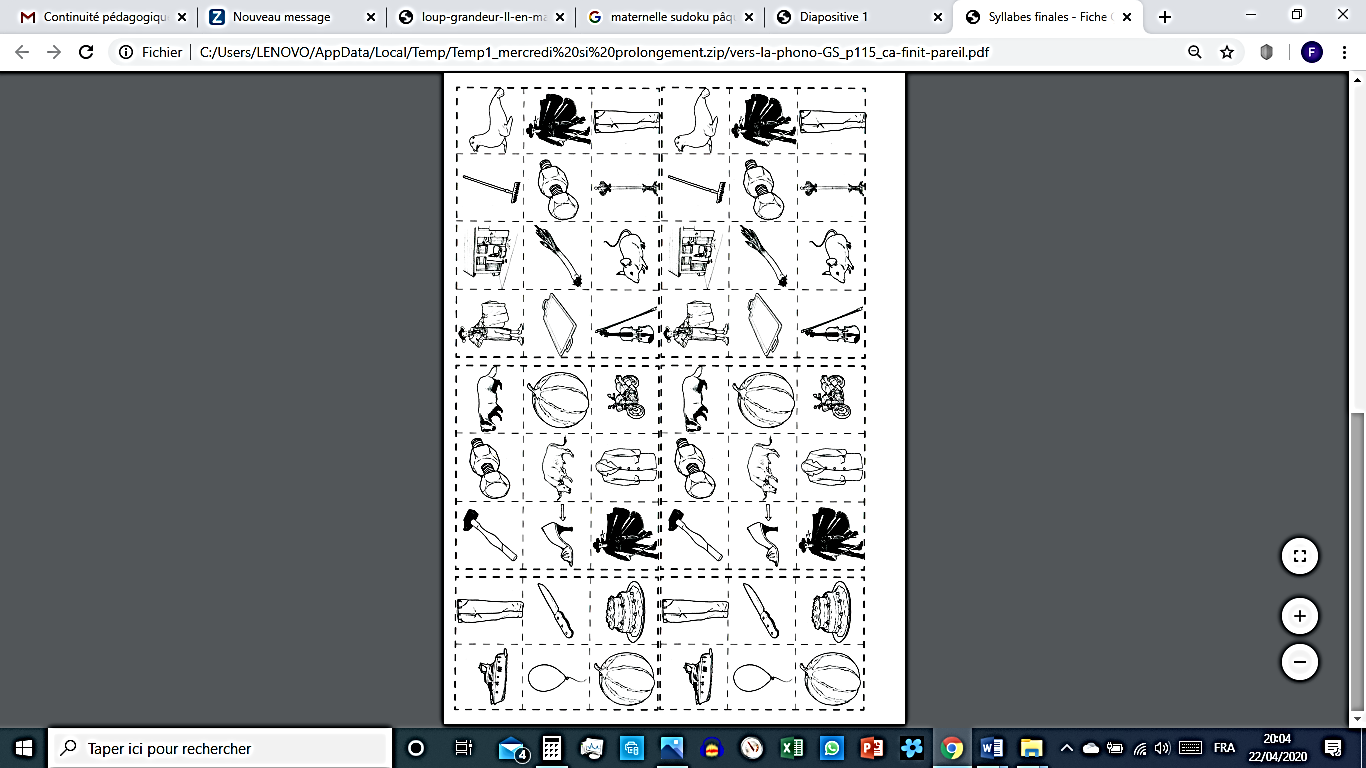                                         Vers la phono Compétence : Reconnaître une même syllabe dans plusieurs énoncés (en fin d’énoncé, en début d’énoncé, en milieu d’énoncé).Objectif : Identifier la syllabe finale d’un mot.            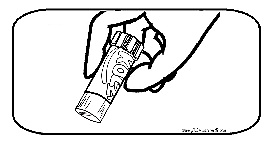 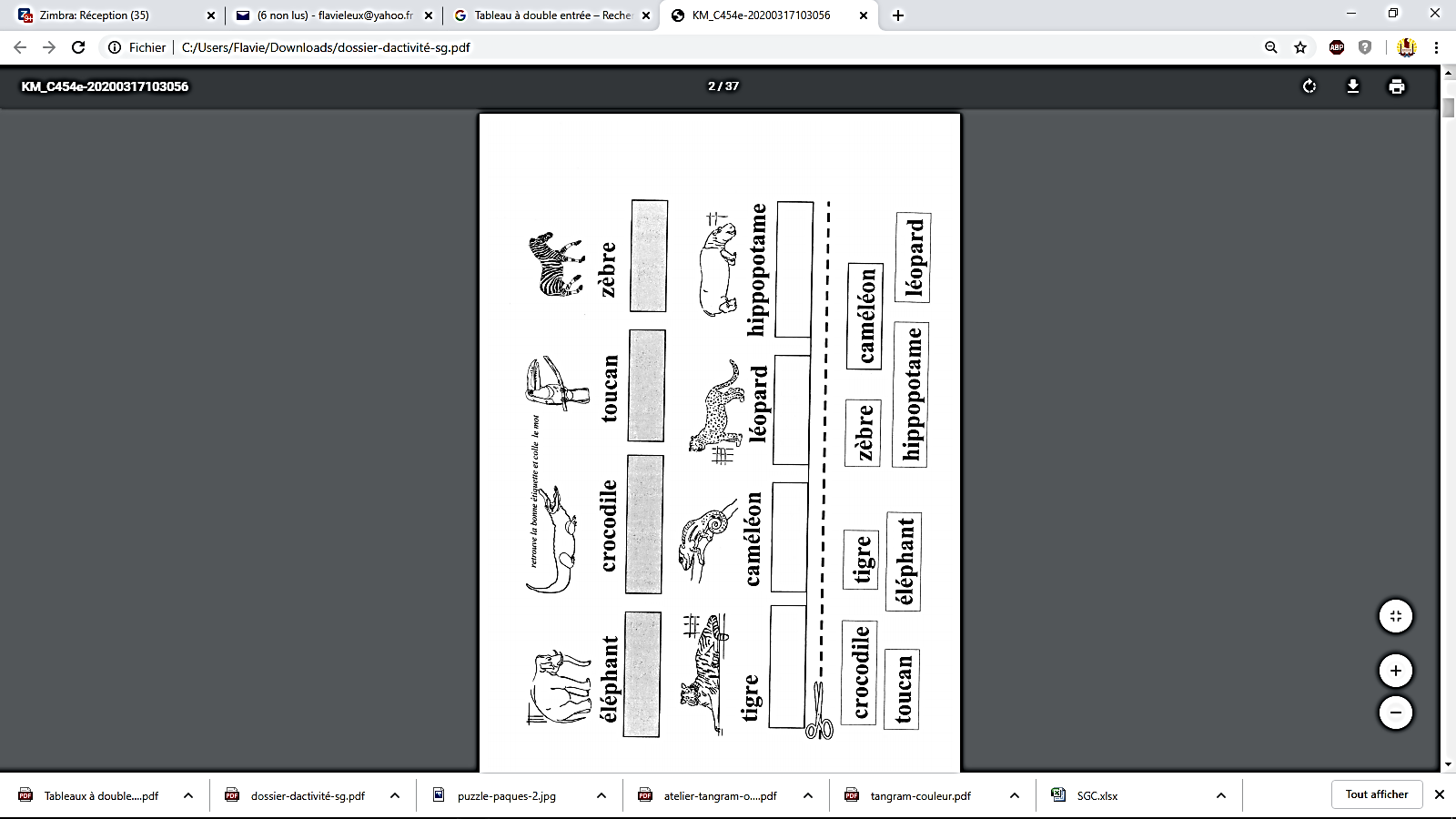         Colle les images dans la case qui contiennent la même syllabe finale que l’image modèle :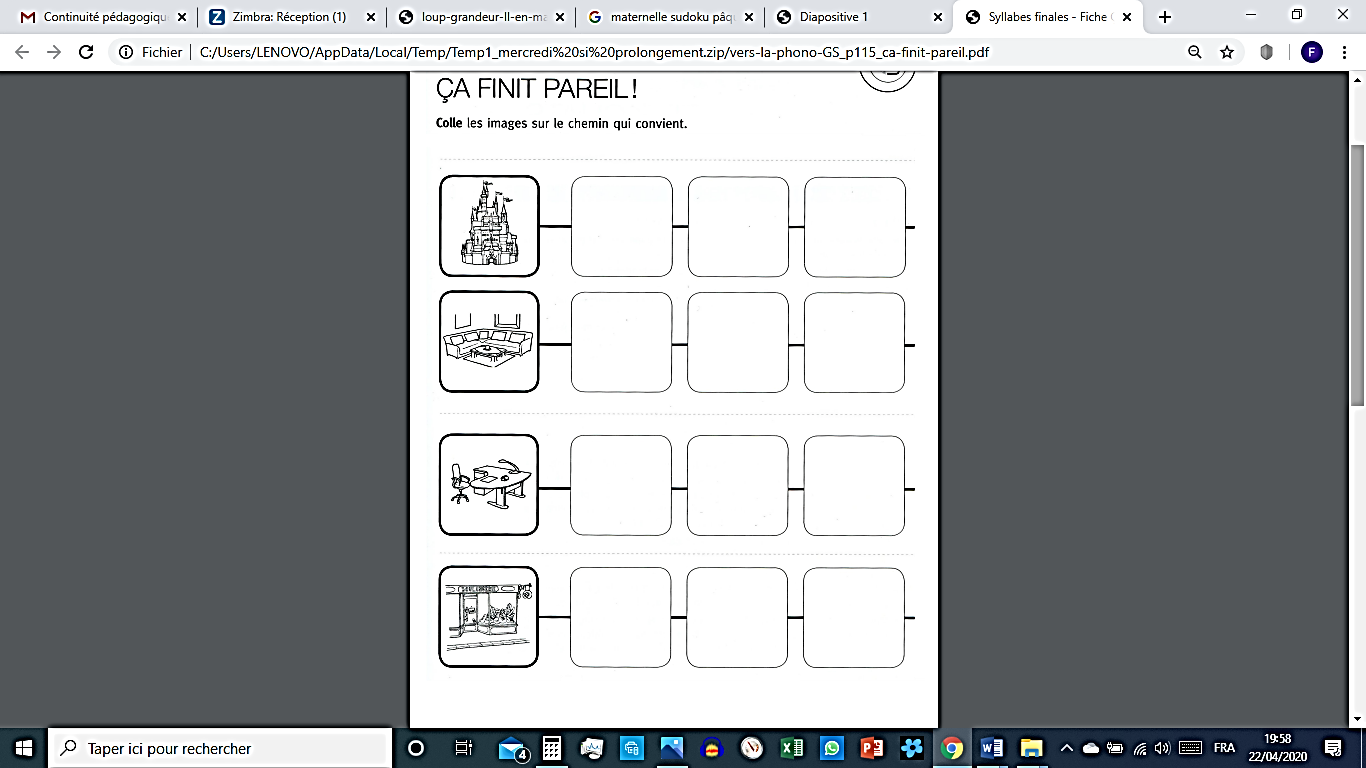 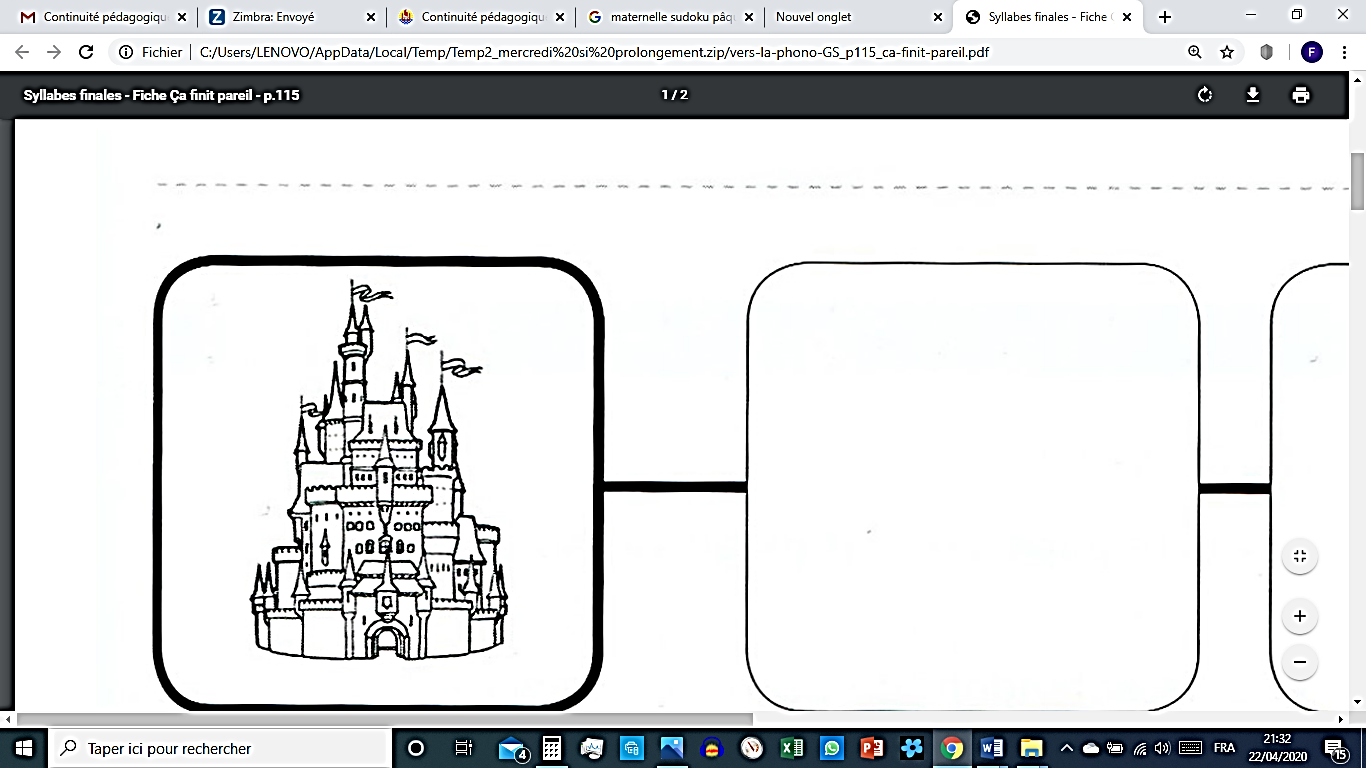 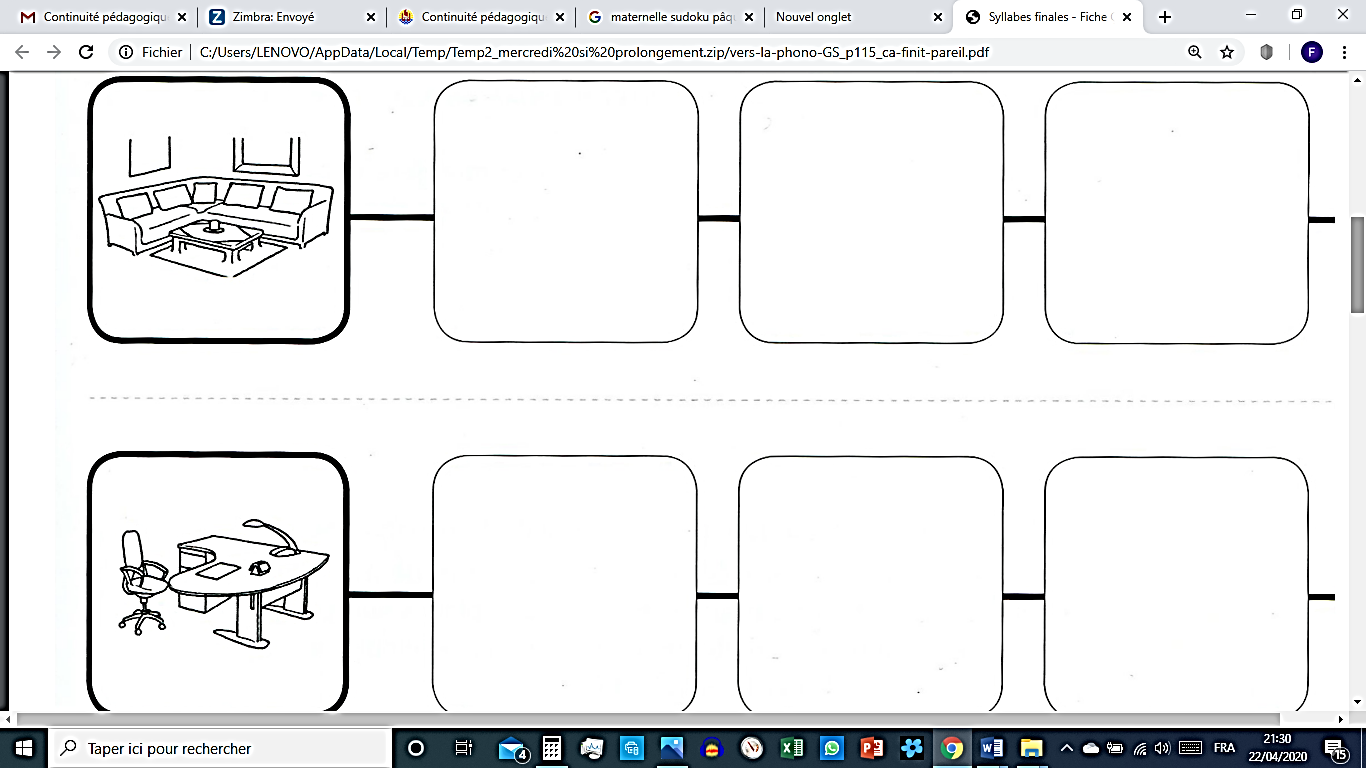 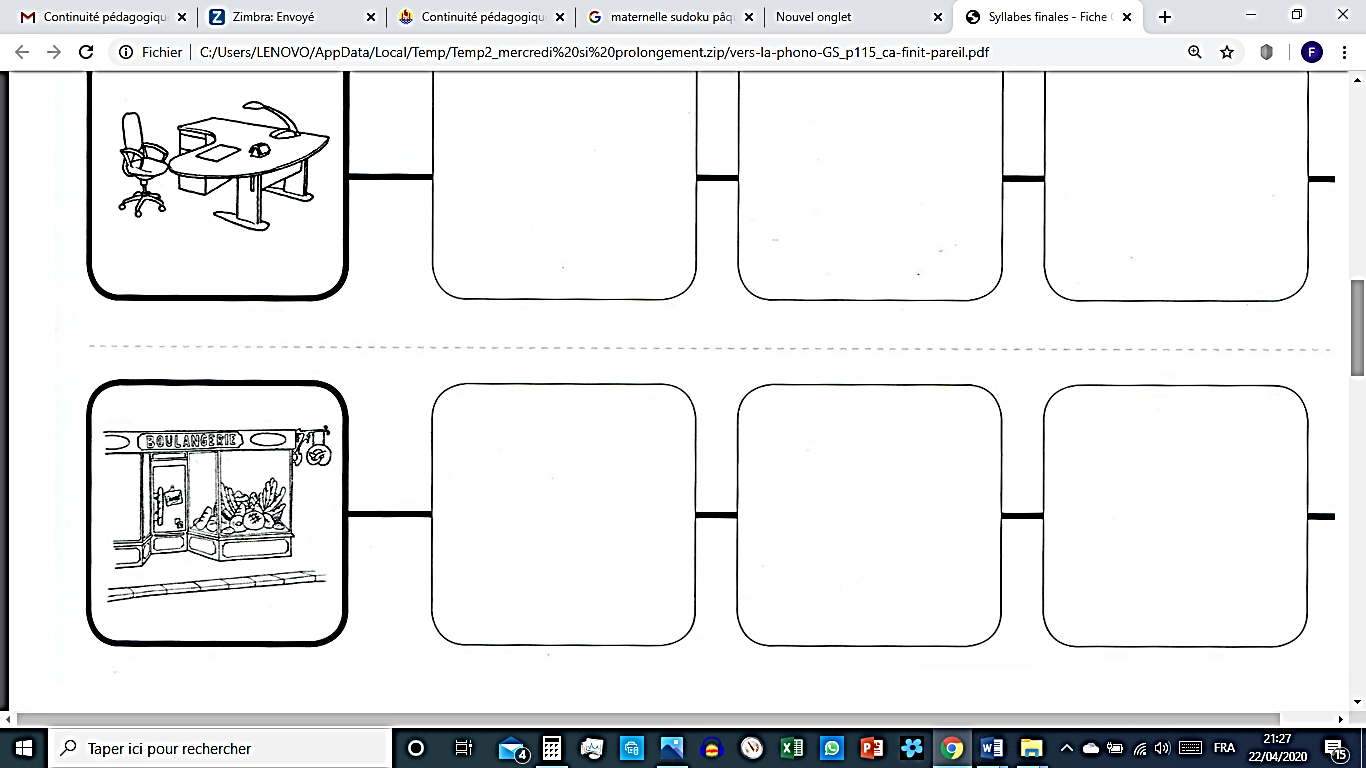 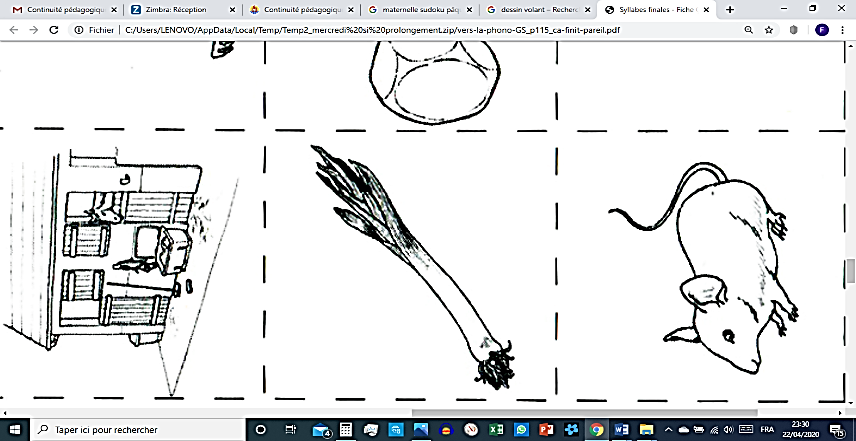 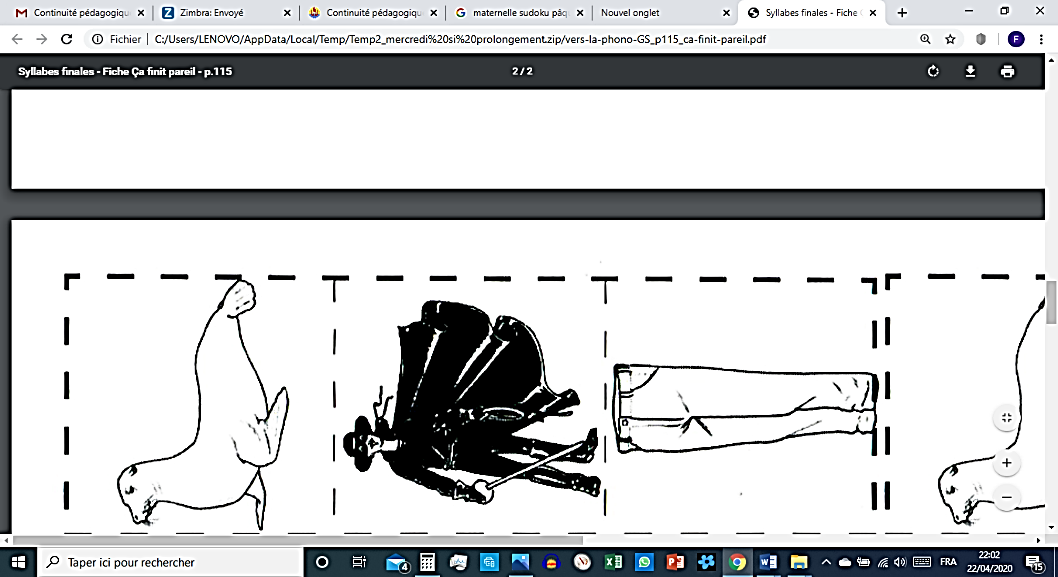 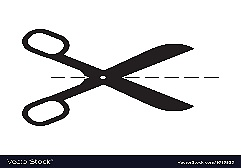 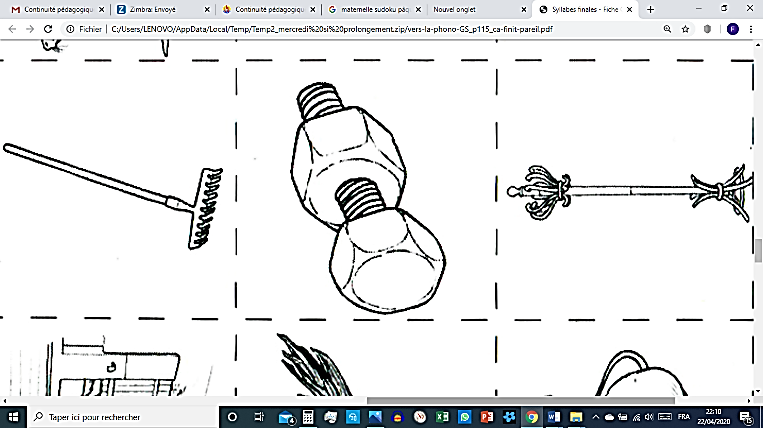 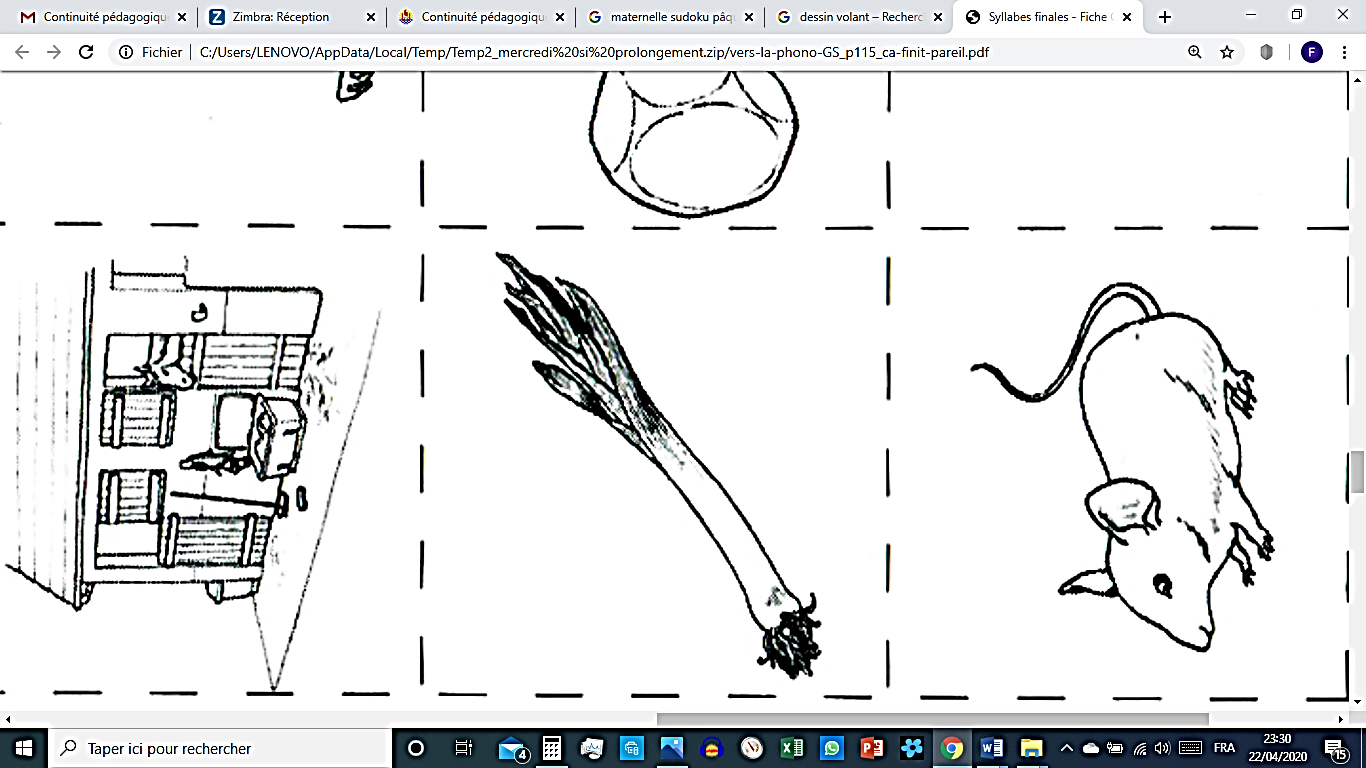 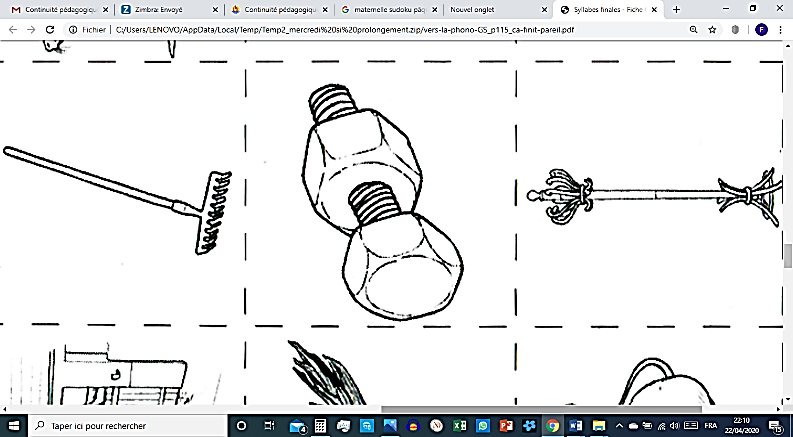 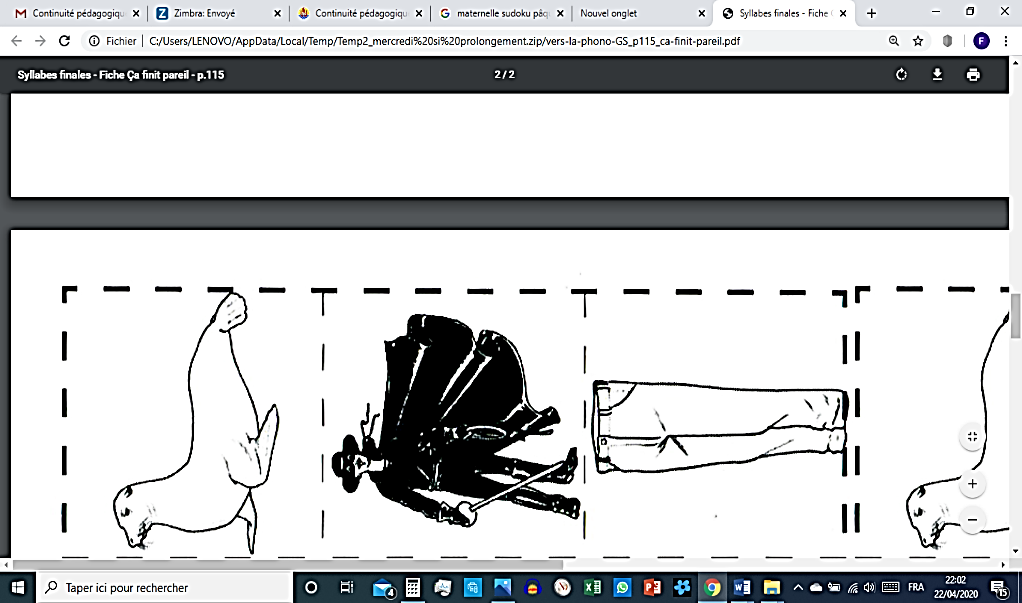 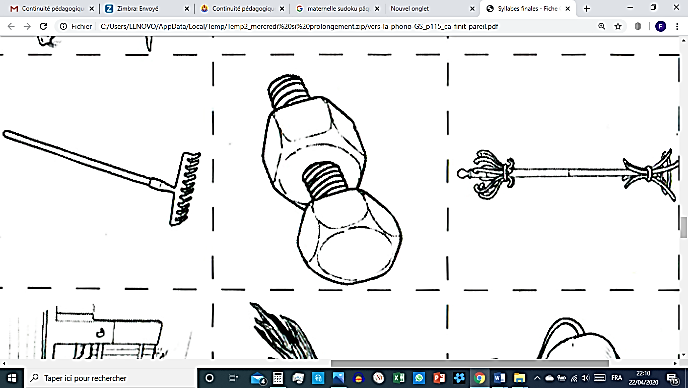 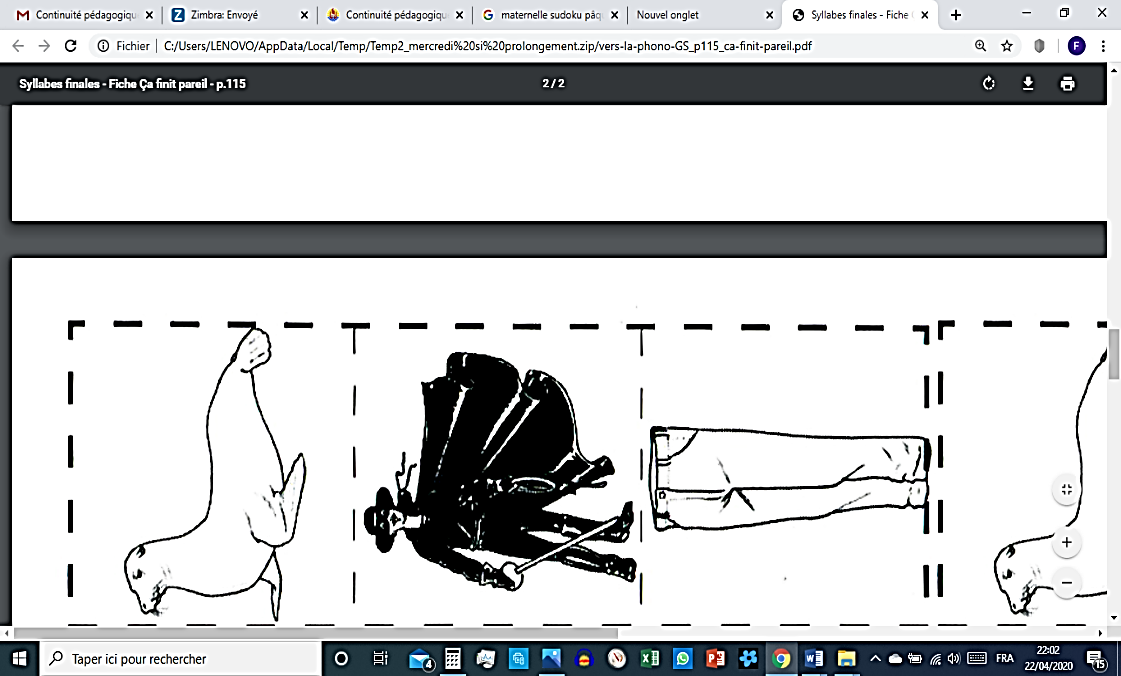 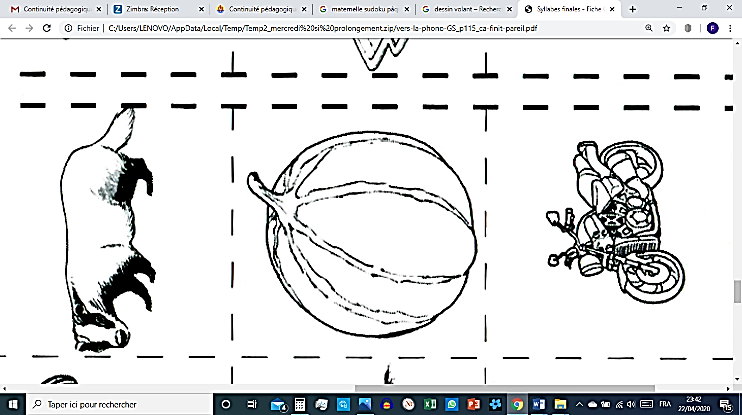 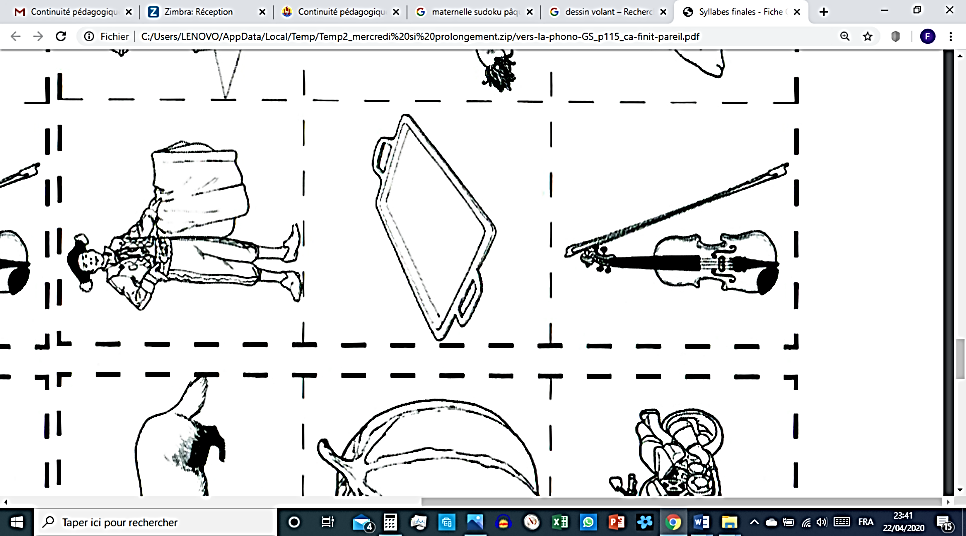 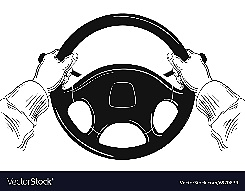 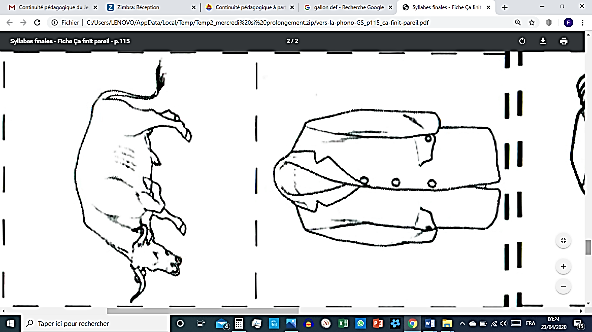 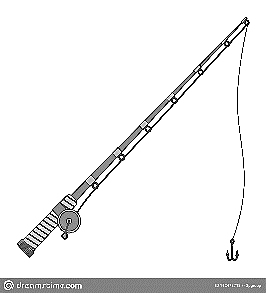 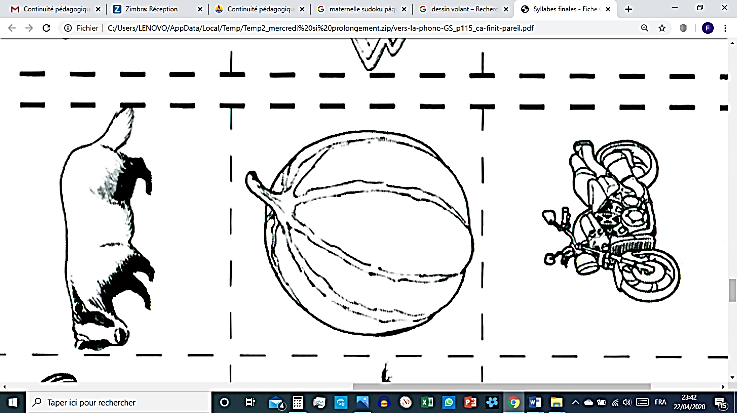 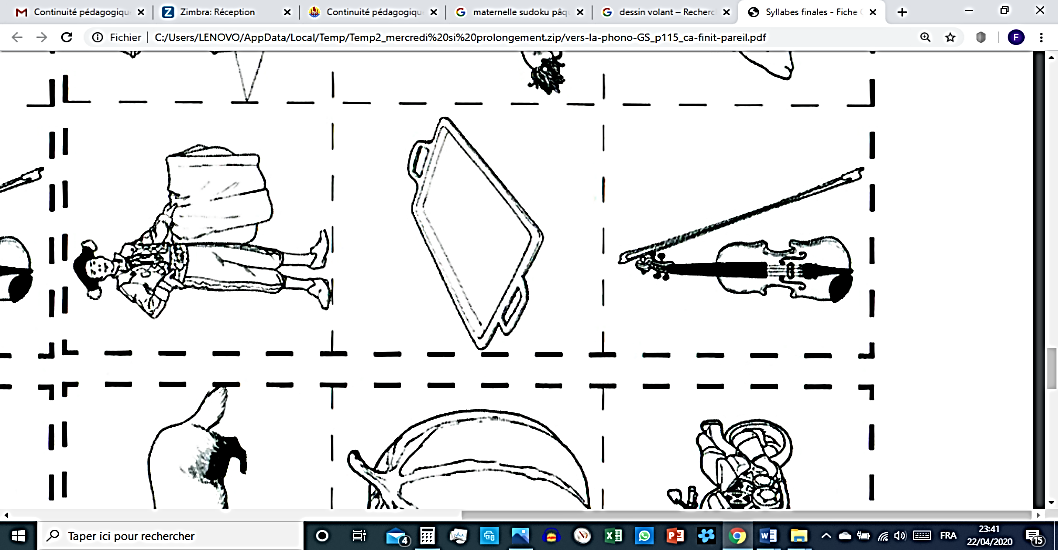 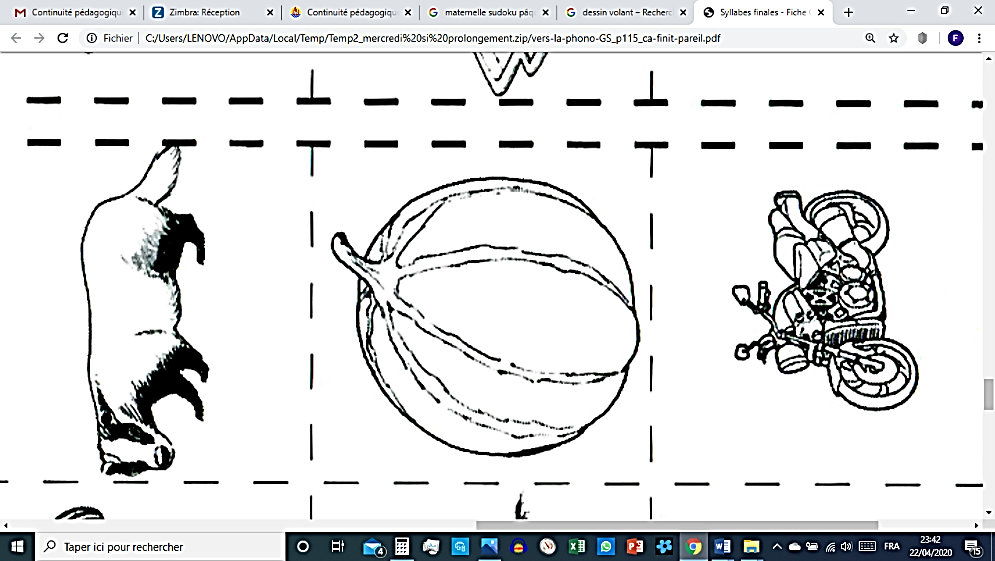 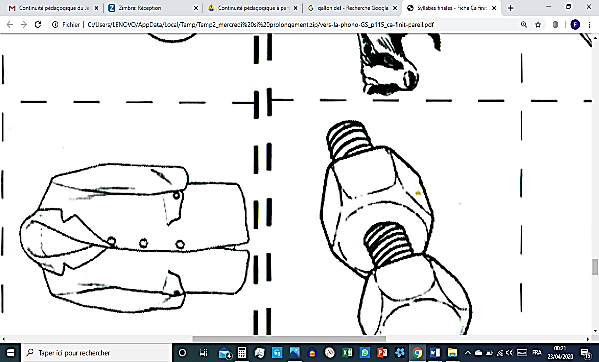 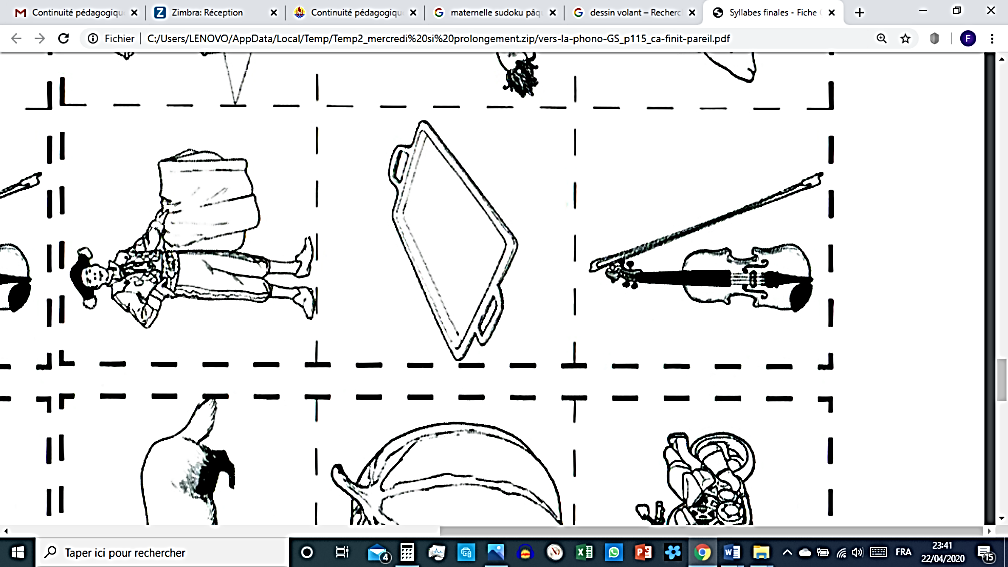 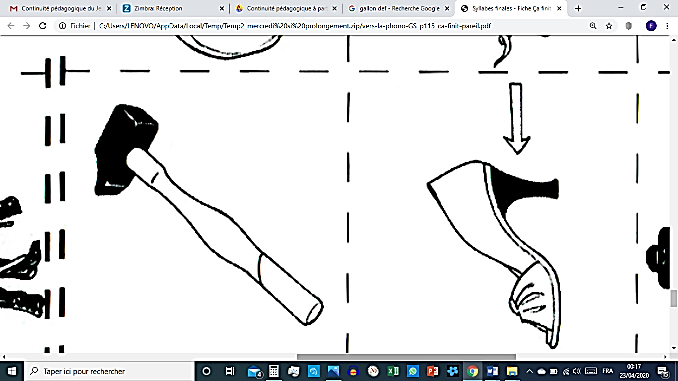 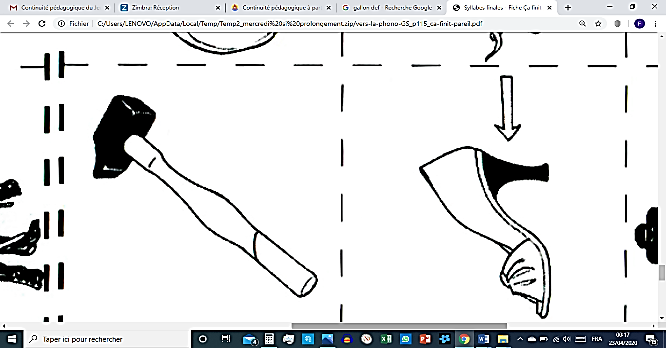 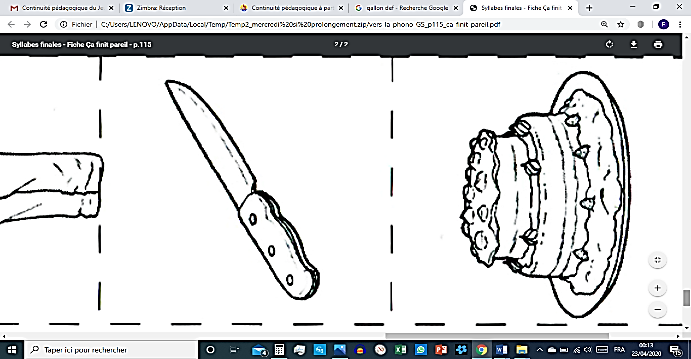 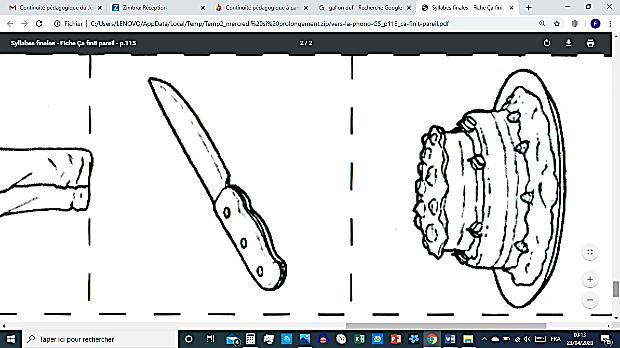 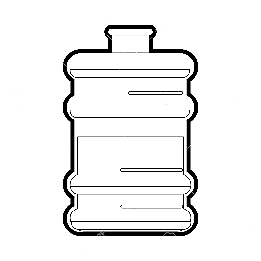 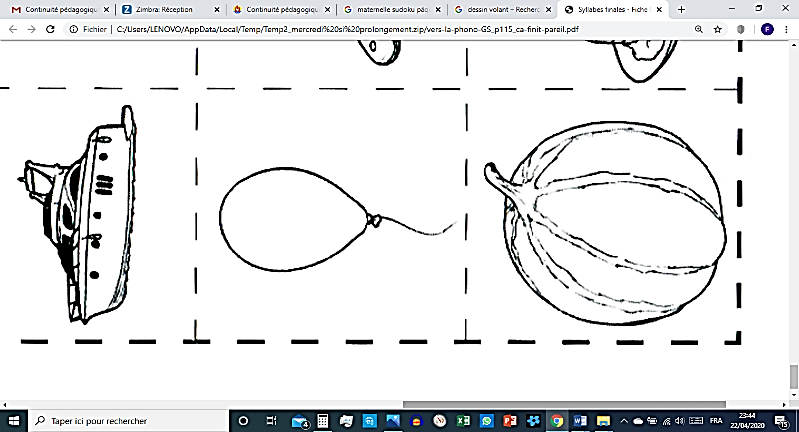 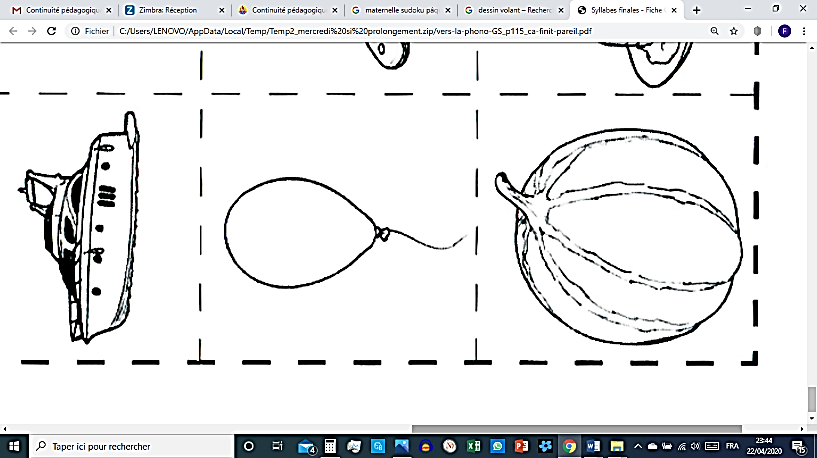 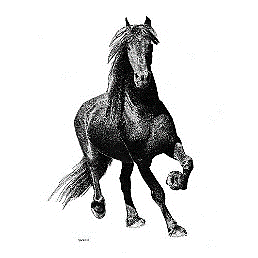 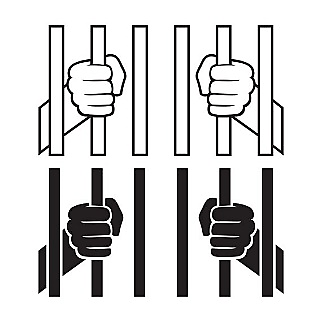 